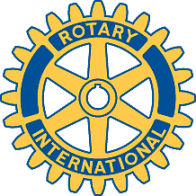 Rotary Club of Carleton Place and Mississippi MillsMeeting of 31 August 2015Eleven members were present for the last meeting in August. Pursuant to the decision taken at the previous meeting, letters signed by our President requesting “Vulnerable Sector Checks” were handed out to all members present along with the application form for such checks. Members were asked to fill out the application form and submit it to the OPP as soon as possible. The District will be advised of this action.For those maintaining a calendar of events for this year the following changes were made: Faye will speak to us on September 14; there will be a Club Assembly on the 21st and an induction of new members on the September 28, probably at the Superior Restaurant in Almonte.  Another change is that members and partners are invited to a Christmas party at Brenda’s on December 14.Notice has been received regarding an Adventure in High Technology Program in early October and Marion indicated that she had a very suitable candidate in mind. It was agreed that the New Generations Committee would fund the successful candidate from the funds that had been approved for the second candidate for the Adventures in the Environment Program but who had subsequently withdrawn.The Membership Committee reported that it had met and was pursuing planning that would result in a broader vocational mix within the Club. They will be meeting again in two weeks to explore what specific actions can be taken in this regard. The International Service Committee (Bernie and Eric) will meet to develop proposals for funding using this years allocation of funds as well as that carried over from 2014/15.A cheque for $100 was presented to our server, Shelby, who is leaving to resume her studies at Acadia University in Nova Scotia. Her efficient service and bubbly personality will be missed.Please note that there not be a meeting on September 7, Labour Day.Bernie lost a pocket calculator at the last meeting. If anyone saw it please contact him asap. (The Executive meeting of September 4 has been rescheduled for September 18.)